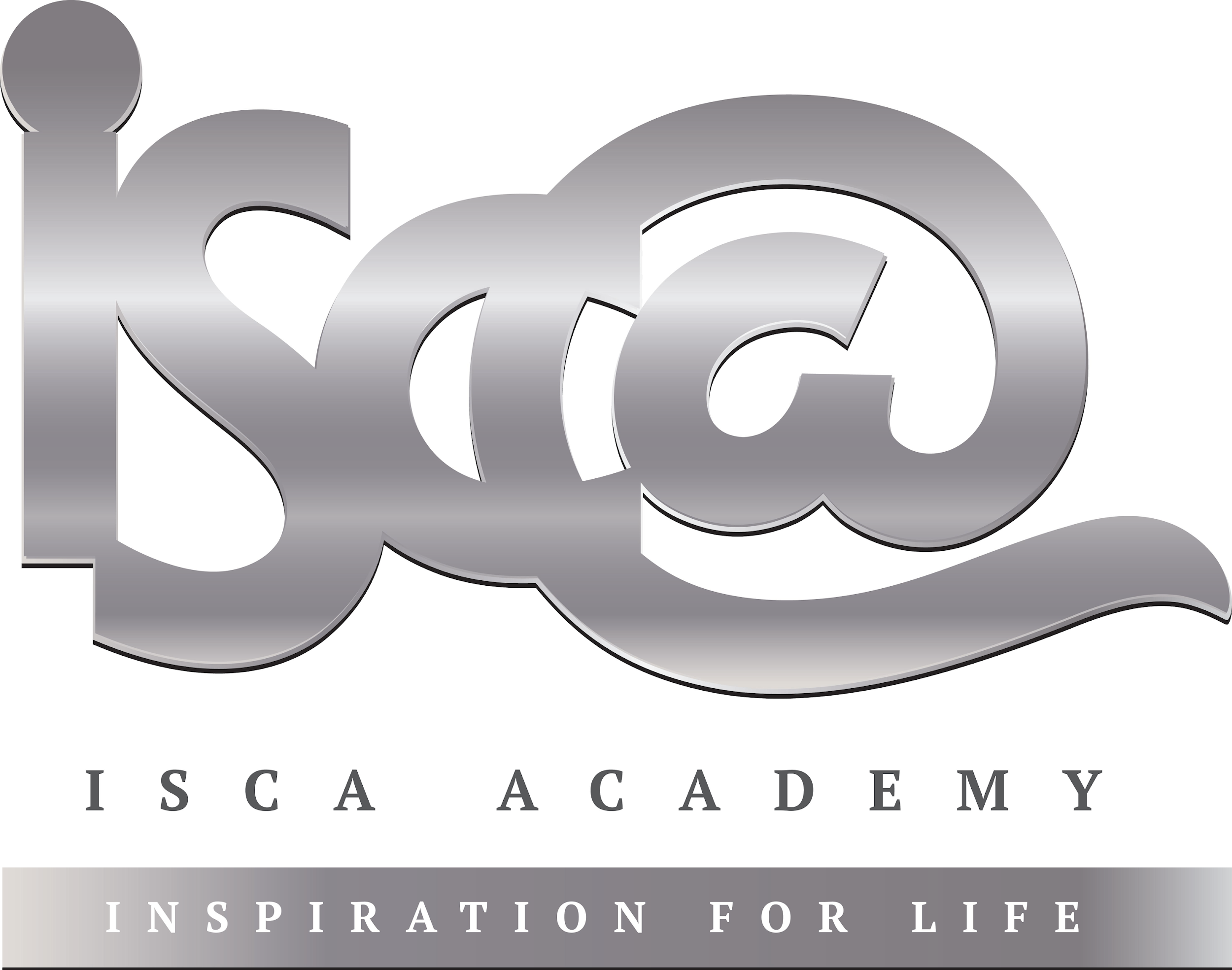 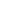 Self assessed homework - MNCsTotal mark =      /10There are many multinational companies (MNCs) in NICs such as Vietnam. State two advantages for MNCs of locating in NICs. [2] AO1Advantage 1 ……………………………………………………………………………………………...Advantage 2 ………………………………………………………………………………………………Remember to include chains in the next two questions: this means that, because, due to, as a resultExplain two disadvantages caused by MNCs locating in NICs. [4] AO2…………………………………………………………………………………………………………………………………………………………………………………………………………………………………………………………………………………………………………………………………………………………………………………………………………………………………………………………………………………………………………………………………………………………………………………………………………Explain two advantages caused by MNCs locating in NICs. [4] AO2…………………………………………………………………………………………………………………………………………………………………………………………………………………………………………………………………………………………………………………………………………………………………………………………………………………………………………………………………………………………………………………………………………………………………………………………………………Year 11 HomeworkYear 11 HomeworkYear 11 HomeworkYear 11 HomeworkSubjectGeographyGeographyGeographyCycle1Week6Hand in Date